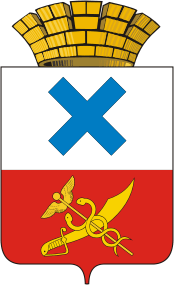 ПОСТАНОВЛЕНИЕ администрации Муниципального образованиягород Ирбитот  05  марта 2019 года  № 266  - ПАг. ИрбитОб организации работы «горячей линии» в администрации Муниципального образования город Ирбит по приему сообщений по вопросам обращения с твердыми коммунальными отходамиВ   соответствии  с   Федеральным   законом  от 6 октября 2003 года № 131-ФЗ «Об общих принципах организации местного самоуправления в Российской Федерации», руководствуясь пунктом 7 статьи 30 Устава Муниципального образования город Ирбит, администрация Муниципального образования город ИрбитПОСТАНОВЛЯЕТ: 1. Организовать работу «горячей линии» в администрации Муниципального образования  город  Ирбит  по приему сообщений по вопросам обращения с твердыми коммунальными отходами по телефонам: 8(34355) 6-30-32, 8(34355) 6-29-03.2. Отделу организационной работы и документообеспечения  администрации Муниципального образования город Ирбит                     (И.В. Панкрашкина) организовать размещение настоящего постановления опубликовать в Ирбитской общественно-политической  газете  «Восход»     и разместить на официальном интернет-портале администрации Муниципального образования  город  Ирбит баннер «Горячая линия по вопросам обращения с твердыми коммунальными отходами». 3.  Контроль   за   исполнением   настоящего постановления возложить на первого заместителя главы администрации Муниципального образования город Ирбит С.С. Лобанова.Глава Муниципального образования  город Ирбит                                                                 Н.В. Юдин